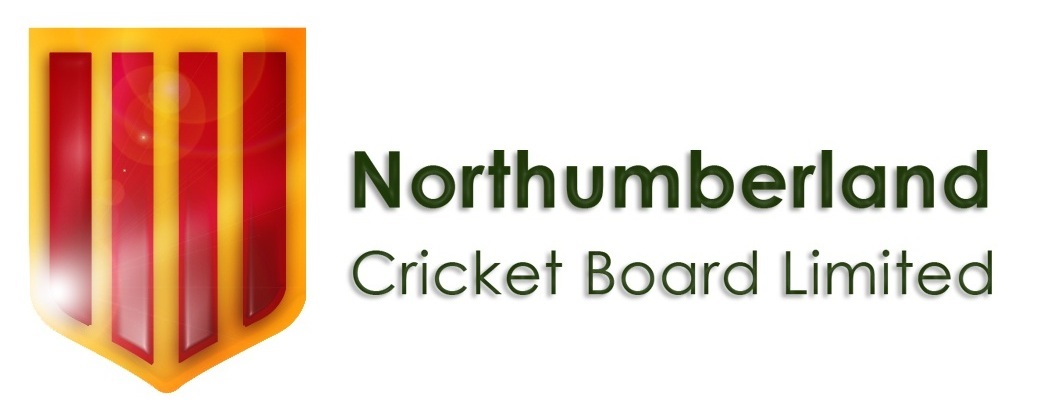 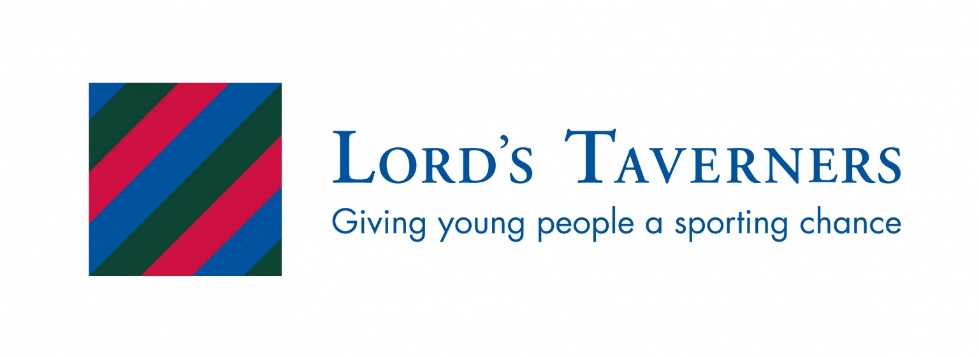 DISABILITY DEVELOPMENT OFFICER (Lord’s Taverners and SUPER 1s)JOB DESCRIPTIONJob Title: Disability Development Officer (Super 1s)
Hours of work: 37 hours per week – full timeTerm: Fixed term (2 years) 
Reports to: Northumberland Cricket Board and Lord’s Taverners Line Manager Date Effective: 7th January 2020
Remuneration: £19,000 + expensesNorthumberland Cricket Board, in partnership with the Lord’s Taverners wish to appoint a Disability Development Officer to deliver the new and exciting Super 1s programme across Northumberland.  The officer will provide community-based cricketing opportunities, both competitive and coaching, for young people with disabilities. The Development Officer will use the power of cricket as a tool for change; increasing confidence, communication, leadership and independence in the participants.This new and exciting role seeks an energetic and enthusiastic individual who has a passion for supporting and developing young people, working with multiple partners and organisations.Northumberland Cricket Board and the Lord’s Taverners are committed to safeguarding and protecting the children and young people that we work with.  As such, all posts are subject to a safer recruitment process, including the disclosure of criminal records and vetting checks.  We ensure that we have a range of policies and procedures in place which promote safeguarding and safer working practice across our services. JOB PURPOSE & FOCUSThe focus of this role is to deliver the aims and outcomes of the Super 1s program which are:To positively impact the lives of young people with a disability through cricket and the programme brand of Super 1s and supporting Table Cricket delivery.To develop initiatives that increase personal skills such as confidence, communication, leadership and independence. Ensure participants personal growth can develop beyond cricketTo create opportunities for young people with a disability to regularly attend a community hub that encourages growth, a sense of belonging and cricket activityTo promote and implement the Northumberland Cricket Board Partnership Agreement Plan and PoliciesTo promote and develop the game of cricket in clubs, hubs, schools and the community and offer both participation and competitive opportunitiesThe needs of this role are:Plan, deliver and review the Super 1s disability community hubs that are aligned to the needs of the local peopleSuccessfully engage young disabled people aged 12-25 years old into a community-based hubDeliver a year-round cricket programme that is diverse, inclusive and is open to young people with a disability from the communityTo capture disability customer insight and produce yearly impact reportsDevelop cricket opportunities for all players of all standards (coaching, tournaments, teams or casual play)Deliver a year-round competition that engage all disability community hubs in a minimum of 4 competition days and a final Create a sustainable pathway for higher ability players through increased Super 9s and County squad provision, and signpost players through the existing County squad pathway. Develop partnerships with external organisations and stakeholders resulting in an enhancement of the cricket development planManage and run monitoring and evaluation of the programme through the provided online systemMaintain regular communication and dialogue, whilst also capturing feedback, opinion and a review of satisfactionProvide formal written reports and case studies, and ensure that all monitoring and evaluation is undertaken as requiredWork closely with existing cricket clubs to engage with disabled people where possible Mentor volunteer club and community coaches working in schools, clubs and community hubs providing support to retain playersSupport the development of the wider pool of volunteers and sports coaches by mentoring and / or signposting for opportunities both formally and informallyEnsure the branding and identity of the programme within deliveryOrganise and deliver launch events to raise awareness of the programmeIncrease awareness of the Super 1s programme locallyThe successful post holder will be:Committed to improving the lives of young peopleCommitted to their own personal professional development and play an active role in the professional development of your colleaguesRepresent the Lord’s Taverners and Northumberland Cricket Board in a positive and professional manner at all timesEnsure the health, safety and welfare of yourself, participants and others at all timesConduct sessions in accordance with the appropriate ECB guidelines and good practiceTake part in other activities as and when required
Perform all duties in an equitable manner and to actively promote the principles of equality amongst colleagues, partners and service usersConform to, actively commit to and promote both the Lord’s Taverners and Northumberland Cricket Board values when using any communicationQUALIFICATIONS AND EXPERIENCEEssentialHigh levels of energy and enthusiasm and the desire to succeed Experience of delivering community development programmesExperience of working within Sports Development with recreational sports clubs and the enthusing of volunteers Experience of partnership working and the ability to create strong and sustainable links Experience of working in both school and community settingsExcellent knowledge of disability and understanding of inclusivity, challenges and personal development concerning disabilityThe ability to develop and implement high quality, varied and creative activity/cricket sessionsGood project management skills and ability to prioritise and work to deadlinesExcellent customer service skills, with the ability to build relationships and communicate effectively with a diverse range of people.Effective communicator and the ability to engage with people of all levelsExcellent leadership skillsAbility to work independently and as part of a teamExcellent administrative skills and evidence of project workComputer literate and effective user of Word, Excel, Outlook and other Microsoft programmes Child protection trained or, commitment to achieving this within a short period of timeFirst Aid trained or, a commitment to achieving this within a short period of timeECB DBS checkedAbility to travel independently between sites (Full and valid driving licence)Willingness to work ‘unsocial’ hours, including evenings and weekends DesirableExperience as a cricket coach to ECB level 2 or UKCC2 (or overseas equivalent)Understanding and experience of a variety of Cricket Development programmesExperience of managing a cricket coaching programmeExperience of working with inactive people in recreational sport and/or physical activity sessionsExperience of working with people with disabilitiesExperience of mentoring, supporting and encouraging volunteersExperience of monitoring and evaluating the impact of sessions and programmesExperience of working on cricket specific projectsExperience of teaching/coaching children of all agesSUPERVISION AND WORK PLANNINGThe Disability Development Officer will work across Northumberland and will have office space available at West Denton Leisure Centre, Newcastle upon Tyne.The employee’s normal working days will be Monday-Friday and will normally be expected to complete at least 37 hours in a week. The employee will not normally be required to work before 9am, however, due to the nature of the work involved in this position, the employee will be required to work some evenings and possibly weekends. The post holder will be required to carry out their duties at such times and on such days that are the most effective to perform the responsibilities of the position.GENERALThis job description outlines the principle accountabilities/main duties relating to this post and does not describe in detail all the duties required to carry them out. Other duties may be required to be undertaken from time to time as directed by Northumberland Cricket BoardIf you require further information about this post, please contact Ian Wardle – Director of Cricket ian.wardle@northumberlandcricketboard.co.uk . If you would like to be considered for this vacancy please forward CV with covering letter stating reasons for application and any additional information relating to suitability for the post.  Ian Wardle, Director of CricketNorthumberland Cricket Board LimitedWest Denton Leisure CentreWest Denton WayNewcastle upon TyneNE5 2QZEmail – ian.wardle@northumberlandcricketboard.co.uk Mobile - 07785722283Important DatesDeadline for applications is midnight on Friday 7th FebruaryCandidates invited for interview will be contacted via email by Friday 14th FebruaryInterviews will be held on Monday 24th February